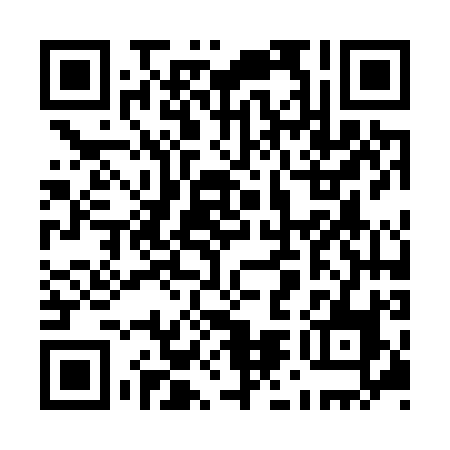 Prayer times for Sao Bento do Mato, PortugalWed 1 May 2024 - Fri 31 May 2024High Latitude Method: Angle Based RulePrayer Calculation Method: Muslim World LeagueAsar Calculation Method: HanafiPrayer times provided by https://www.salahtimes.comDateDayFajrSunriseDhuhrAsrMaghribIsha1Wed4:526:331:286:228:249:582Thu4:516:321:286:228:2510:003Fri4:496:311:286:238:2610:014Sat4:486:301:286:238:2710:025Sun4:466:291:286:248:2710:046Mon4:446:271:286:248:2810:057Tue4:436:261:286:258:2910:068Wed4:416:251:286:258:3010:089Thu4:406:241:286:268:3110:0910Fri4:386:231:286:268:3210:1011Sat4:376:221:276:278:3310:1212Sun4:366:211:276:278:3410:1313Mon4:346:201:276:288:3510:1414Tue4:336:201:276:288:3610:1615Wed4:316:191:276:298:3710:1716Thu4:306:181:286:298:3810:1817Fri4:296:171:286:308:3910:2018Sat4:286:161:286:308:3910:2119Sun4:266:151:286:318:4010:2220Mon4:256:151:286:318:4110:2421Tue4:246:141:286:328:4210:2522Wed4:236:131:286:328:4310:2623Thu4:226:131:286:338:4410:2724Fri4:216:121:286:338:4410:2825Sat4:206:111:286:348:4510:3026Sun4:196:111:286:348:4610:3127Mon4:186:101:286:358:4710:3228Tue4:176:101:286:358:4810:3329Wed4:166:091:296:368:4810:3430Thu4:156:091:296:368:4910:3531Fri4:146:081:296:368:5010:36